Во что поиграть с ребёнком дома Спросите любого малыша, что он больше всего на свете любит делать, и тот с готовностью ответит: «Играть!»Когда дети играют на улице, на детской площадке, то они могут самостоятельно придумывать себе игры и развлечения, распределять роли. Маме и папе остаётся только приглядывать за ними и иногда разрешать временные конфликты.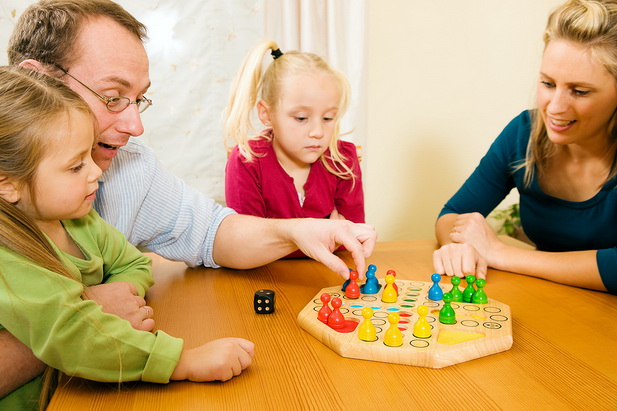  А что делать, если ребёнок не ходит в детский сад или из-за плохой погоды и морозов сидит дома? Чем занять ребёнка?Как вы сами понимаете, смотреть целый день мультфильмы – не лучший вариант.В помощь мы подготовили полезную шпаргалку с детскими домашними играми.Игры с детьми до 3-х лет.Малышам, которым не исполнилось  3-года, можно организовать такие занятия:Обвести ладошку малыша на листе бумаги;Рисовать пальчиковыми красками или восковыми карандашами;Лепить из солёного теста или специального мягкого пластилина;Спрятать известные ребёнку игрушки в мешочек, пусть ребёнок попробует угадать на ощупь, что это;Отгадывать, в какой руке спрятана игрушка;Играть с рамками-вкладышами;Строить высокую башенку из кубиков, пока она не обрушится;Учить название цвета можно с помощью карандашей или игрушек крохи;Расставить несколько игрушек перед ребёнком, когда он закроет глазки то одну спрятать, пусть попробует вспомнить, какая игрушка «убежала»!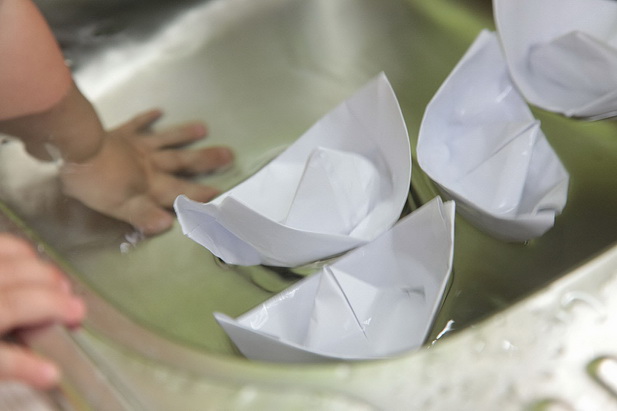 А ещё дети обожают игры с водой! Например, такие:Рыбалка – в магазинах есть игрушечные наборы;Переливать воду из миски в ведёрко пластиковым стаканчиком;Вылавливать совочком (ложкой) игрушки из воды;Пускать кораблики в ванной или тазу.Игры с детьми старше 3- летИгр для более старшего возраста великое множество и они являются не просто отличным времяпрепровождением, но и развивают познавательный интерес малыша и то, что они известны, в этом нет сомнений, итак:Нарисовать одну и ту же вещь разными руками;Выкладывать слова на любой металлической поверхности, мы учимся читать и изучаем физические свойства предметов (магнетизм);Всевозможные настольные игры « ходилки - бродилки», но играть ребёнок должен с партнёром;Чтобы не сидеть на месте, можно шагами измерять расстояние до объекта;Лепить из пластилина, всё что угодно, пусть папа вернувшись с работы догадается, что получилось у ребёнка.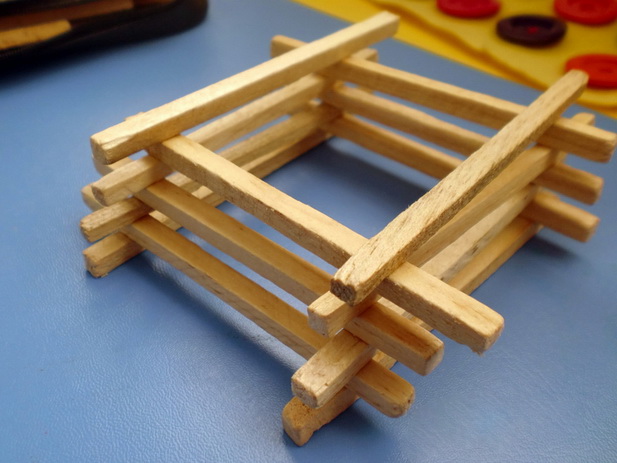 Уважаемые взрослые, вспомните любимые игры из своего детства – «съедобное – несъедобное», «горячо – холодно».Можно дома поиграть и в ролевые игры, такие как «Парикмахерская», «Школа» и др.После 3-х лет полезно и безопасно играть в игры по развитию мелкой моторики:Собирать узор из пуговиц, бусин или камушков;Выстраивать «колодец» из палочек;Придумывать узор или логическое задание со спичками;Играть со шнуровкой;Застёгивать или расстёгивать пуговицы;Ходить, как животное – это весело и заменяет физические упражнения.                                  Статью подготовила педагог-психолог Константинова Е.Л.                                                                                      (подразделение Балхашская)